             27 февраля 2016 года на базе МКОУ «Богучарская СОШ № 1» состоялся конкурс Военно-патриотической инсценированной песни «Нам эти песни позабыть нельзя!».               В конкурсе приняли участие 19 образовательных учреждений, 238 учащихся.             Члены жюри: председатель ТИК Богучарского района ЗАИКИН Сергей Иванович, председатель военно-патриотического клуба  «Малый Сатурн» РЕЗНИКОВ Александр Петрович, участник ликвидации Чернобыльской аварии БЕЗПЕКА Анатолий Николаевич, заместитель председателя городского Совета народных депутатов ГАПЧЕНКО Елена Петровна.             Оценивали тематическую направленность, исполнительское мастерство, сценическую культуру, качество музыкального сопровождения.                          Участники конкурса показали прекрасное исполнение патриотических песен, которые вызвали положительные эмоции у зрителей. Конкурс прошел интересно, ярко и стал настоящим праздником. Особо зал рукоплескал  творческим группам: МКОУ «Филоновская ООШ» - солисты Мараховский А., Мальцев А., Дегтярева Е.;  МКОУ «Богучарская СОШ № 2» - солистка Дадекина А.;МКОУ «Радченская СОШ» - солистка Борейко К.                 В процессе награждения председатель Территориальной избирательной комиссии поблагодарил ребят за активное участие в конкурсе, рассказал ребятам о предстоящих выборах депутатов Государственной Думы Федерального собрания  Российской Федерации седьмого созыва, которые состоятся 18 сентября 2016 года. Высказал предложение, что именно вот на примере наших конкурсов воспитываем чувство патриотизма, гордости за свою страну, за русских людей, на примере песен военных лет расширяем представление у будущих избирателей об истории возникновения военных песен, воспитываем уважительное отношение к старшему поколению, памятникам войны, прививаем чувство уважения к солдатам, участникам боевых действий в наше время.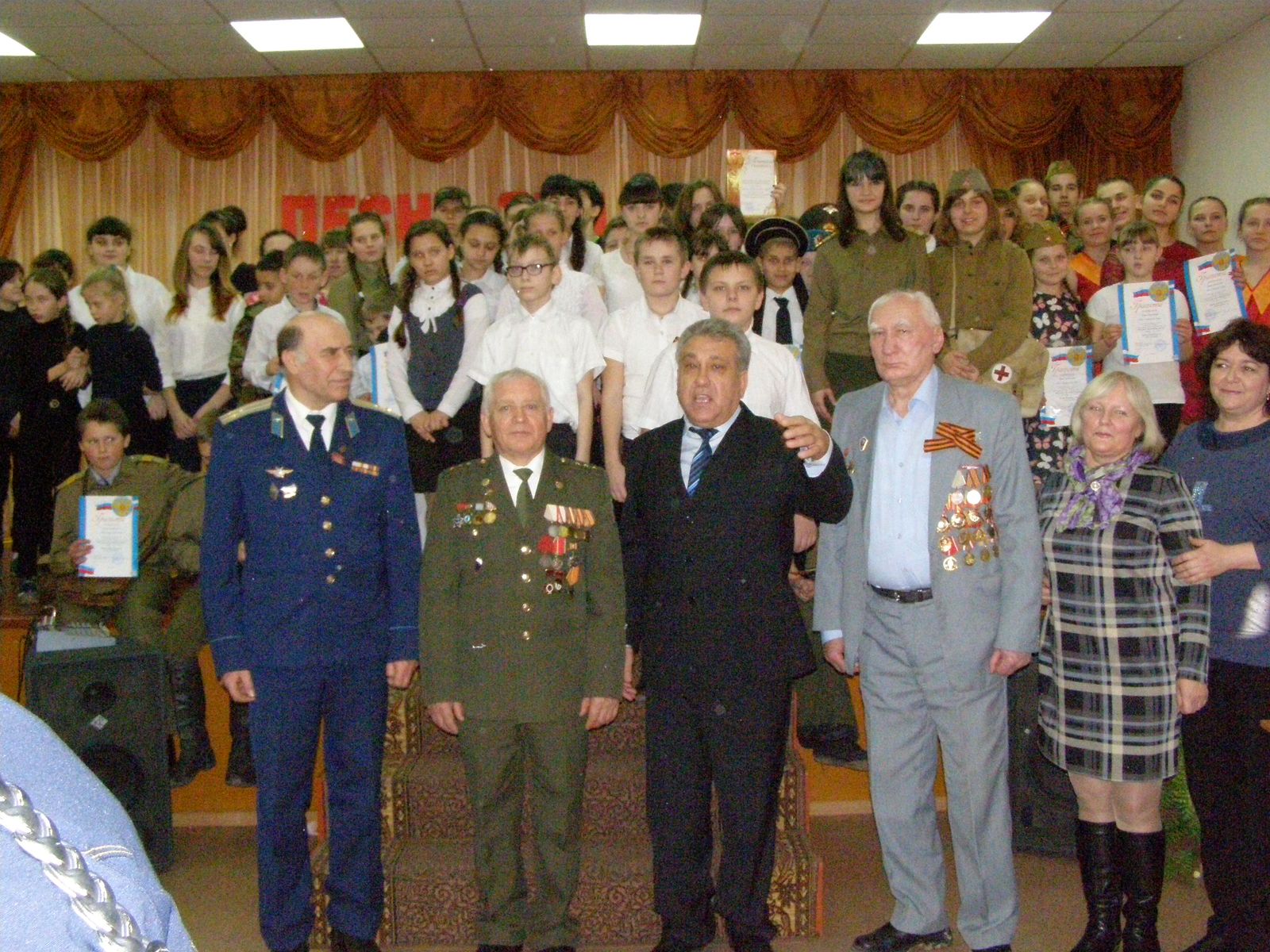 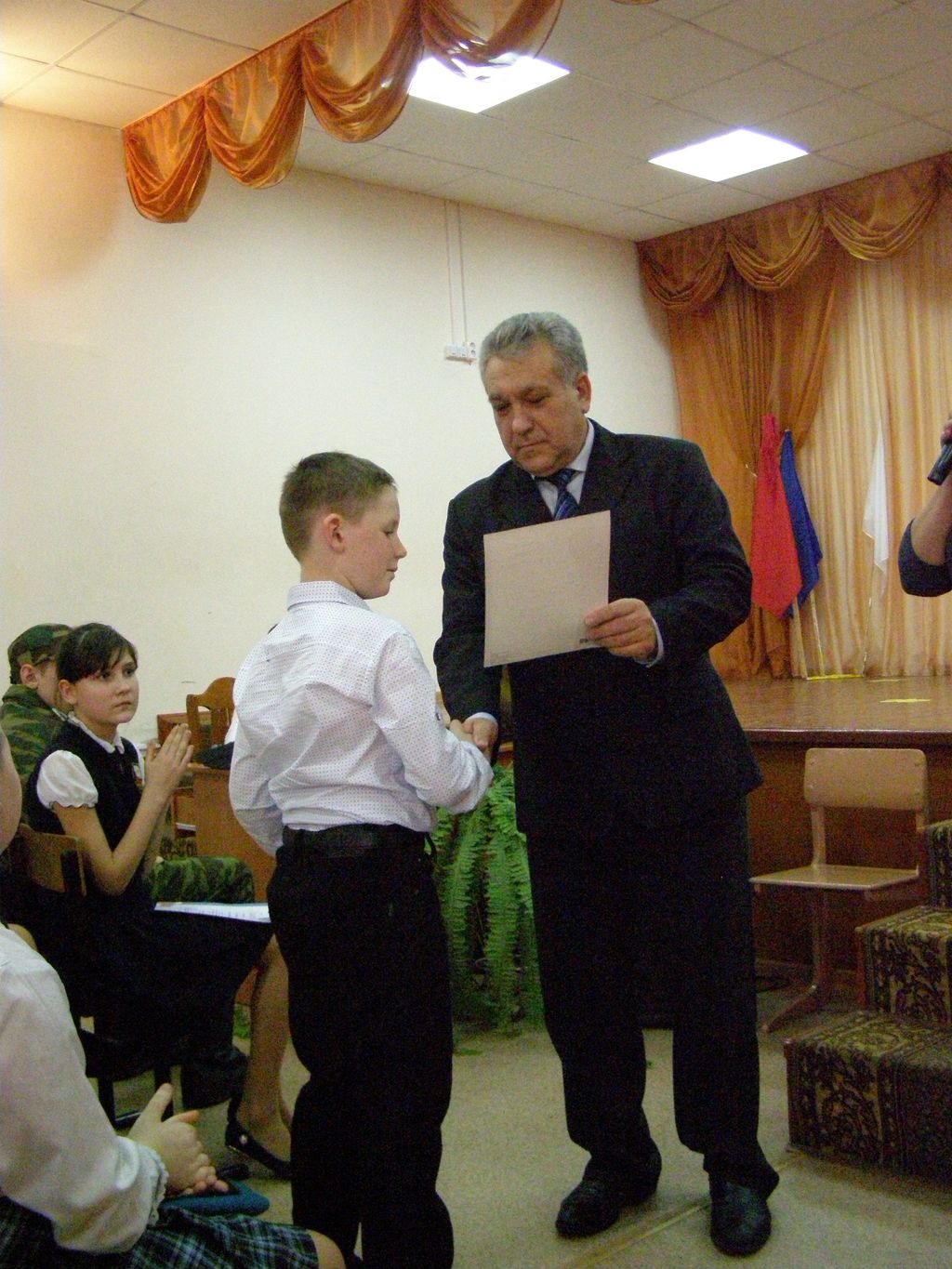 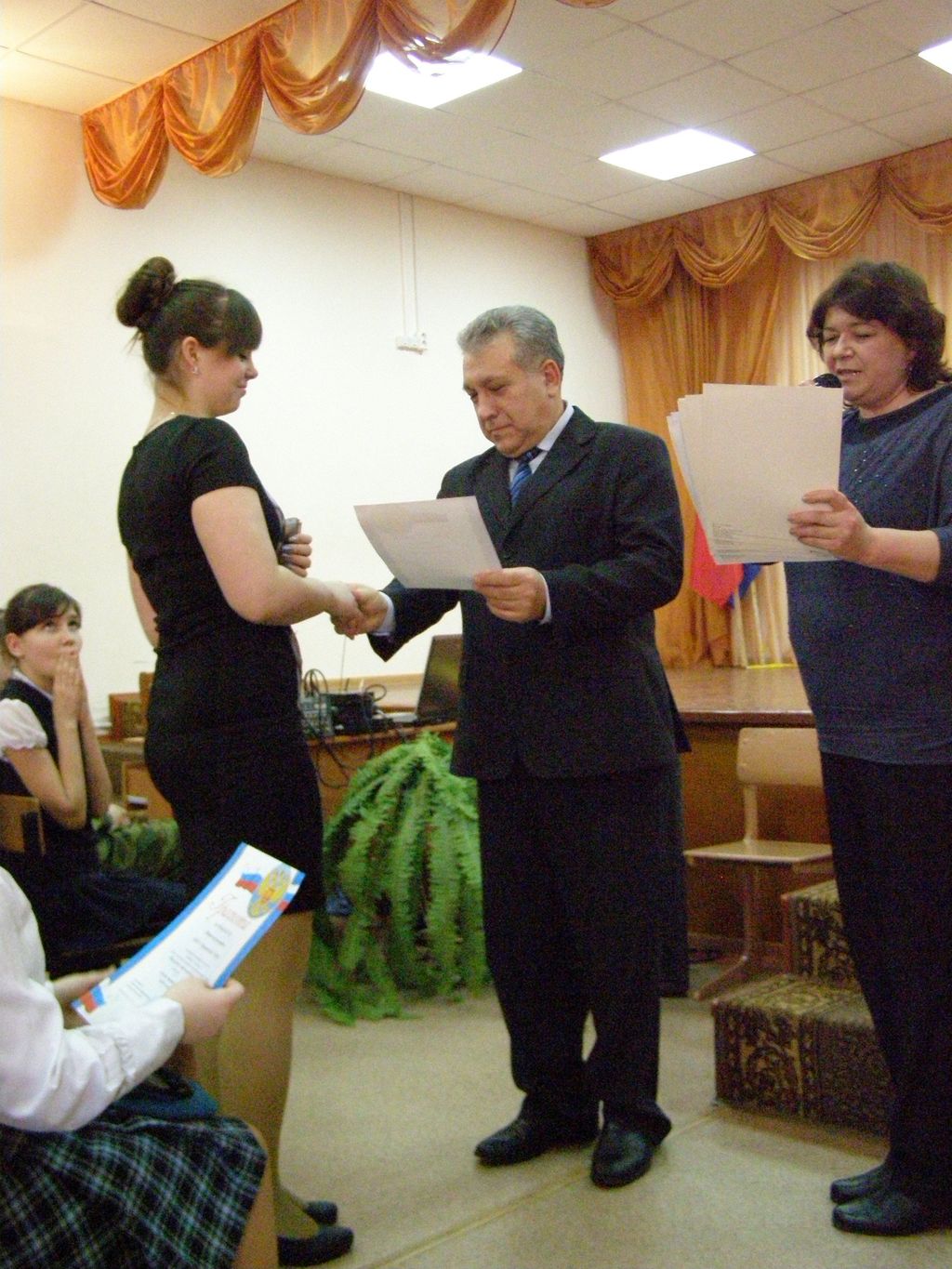 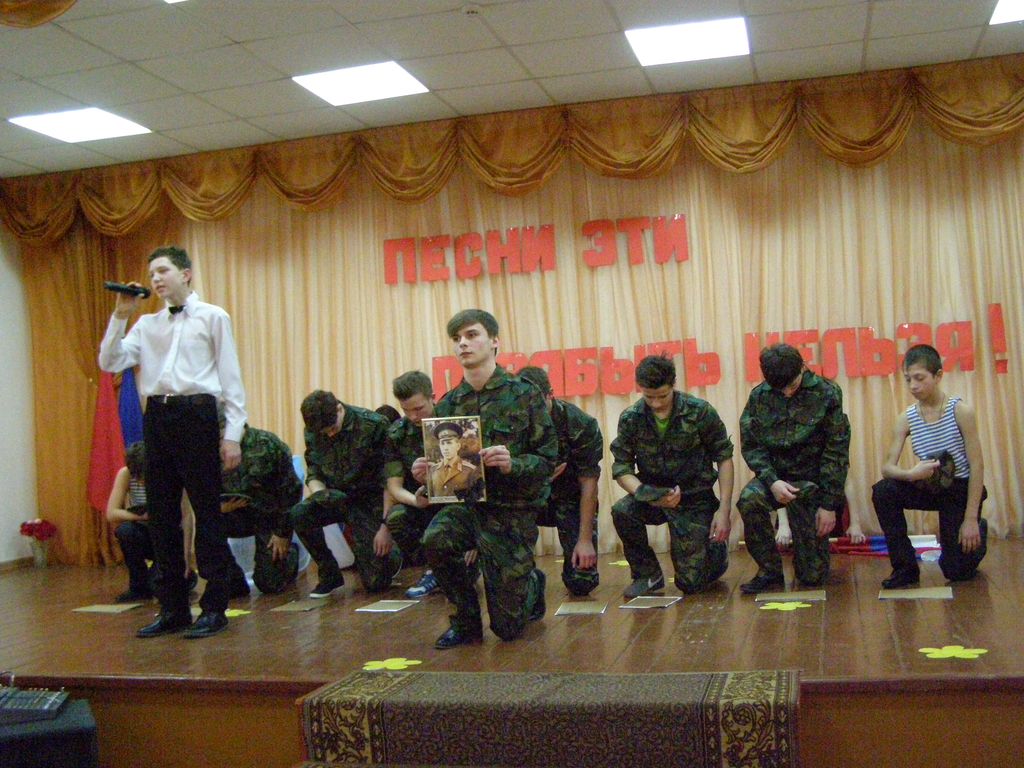 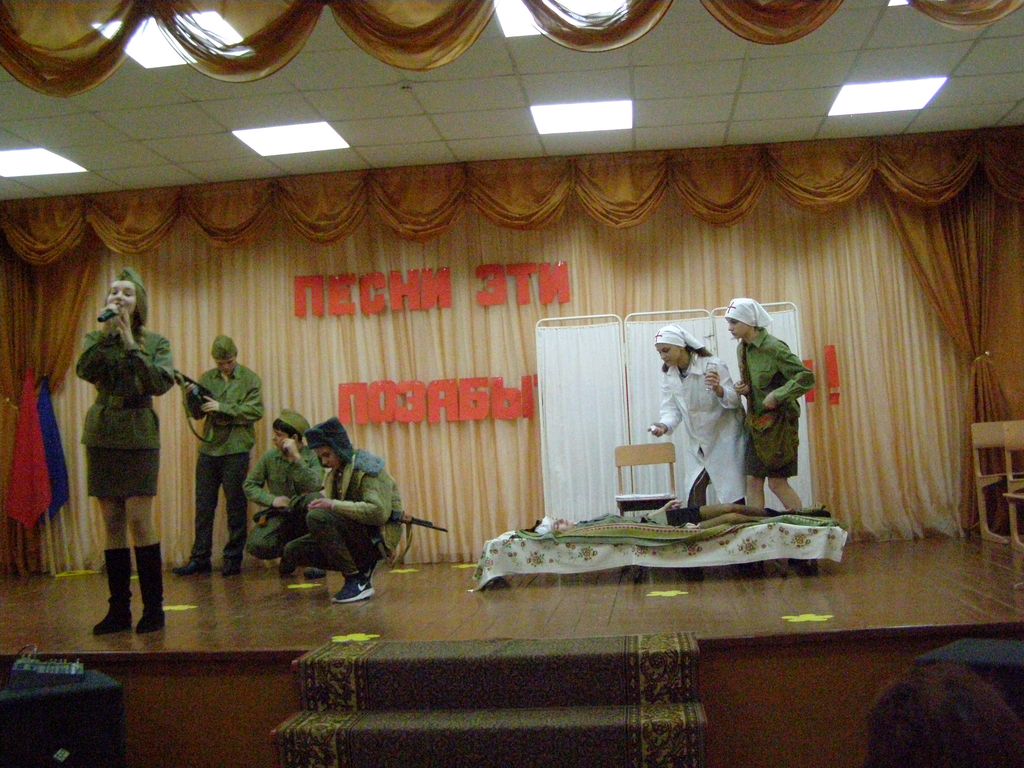 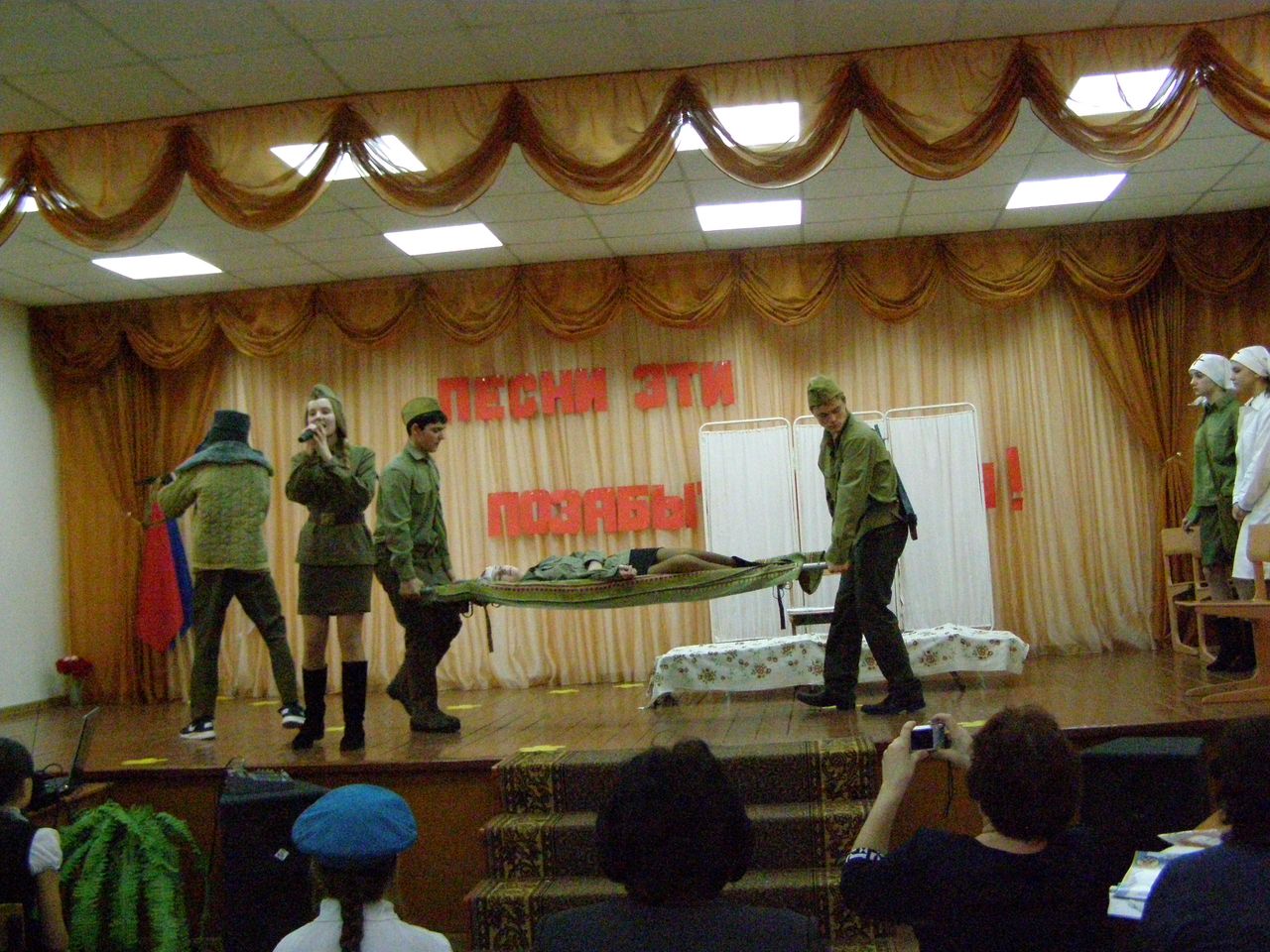 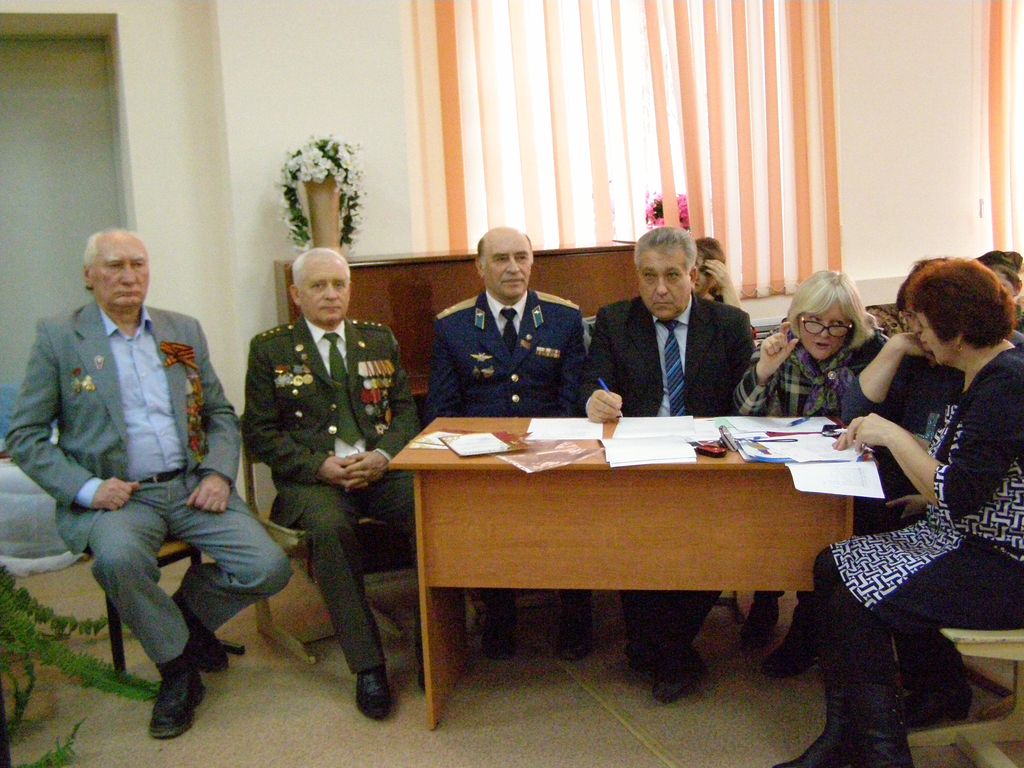 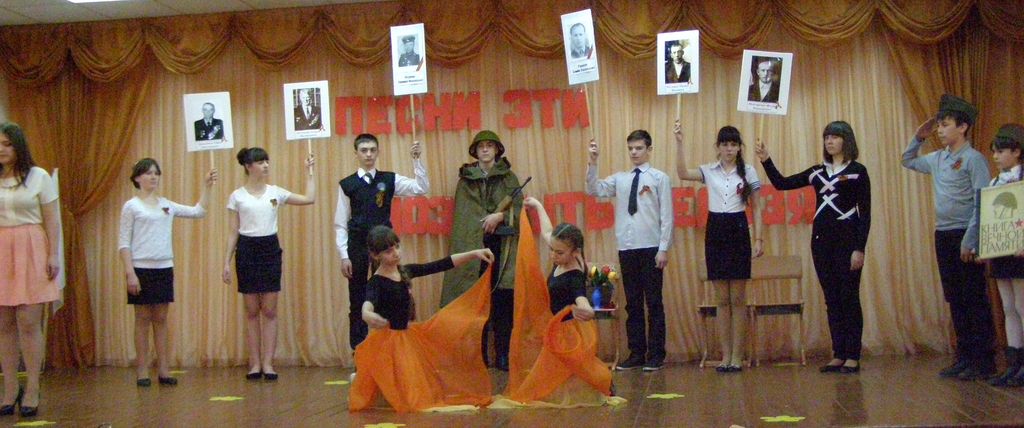 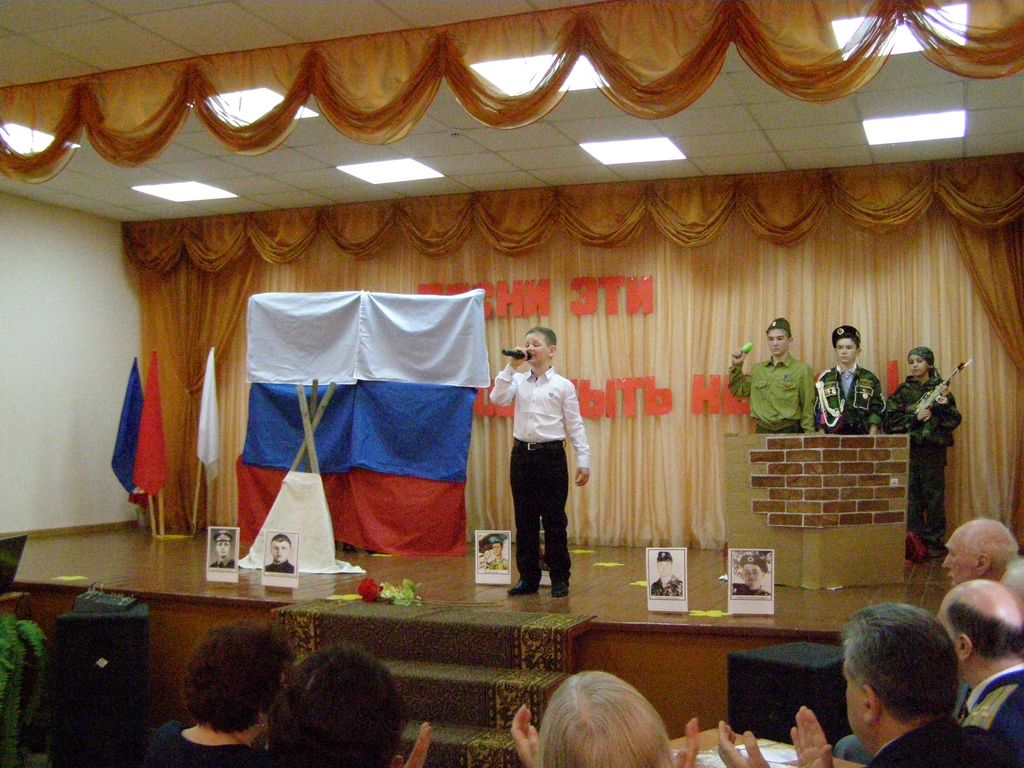 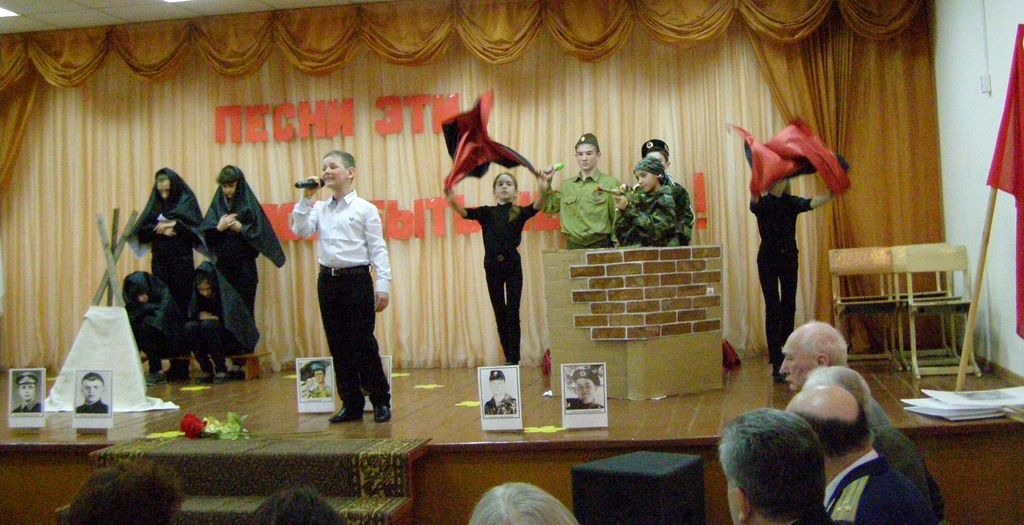 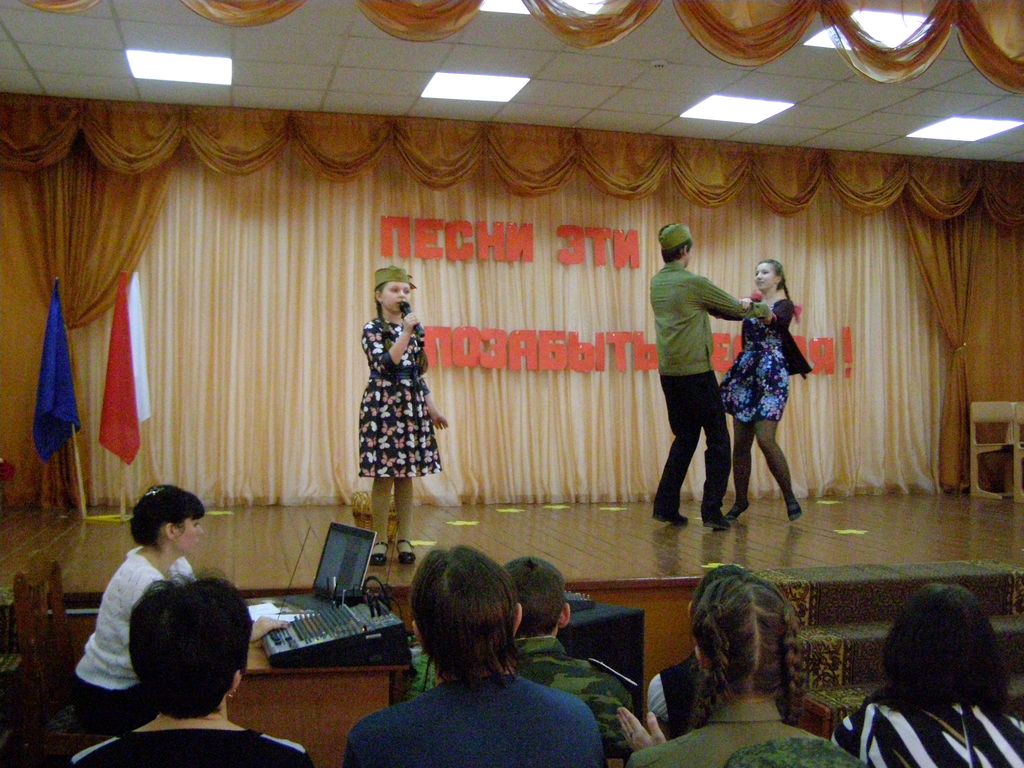 